Indicação nº 1596/2017Ementa: recapeamento da Rua Gracia Mauro Chieni, no bairro Jd. São Luiz.Exmo. Senhor Presidente.Considerando algumas indicações que não foram atendidas, referentes ao mesmo problema, mesmo em se tratando de assunto tão urgente que traz a falta de segurança à população, já que os buracos existentes na Rua Gracia Mauro Chieni, do bairro Jd. São Luiz obrigam os motoristas a trafegarem pela contra mão na maioria das curvas, a Vereadora Mônica Morandi requer nos termos do art. 127 do regimento interno, que seja encaminhado ao Exmo. Prefeito Municipal a seguinte indicação:	Encaminhar aos órgãos competentes o pedido de recapeamento da Rua Gracia Mauro Chieni, do bairro Jd. São Luiz.Valinhos, 9 de junho de 2017._________________________ Mônica Morandi     VereadoraFotos em anexo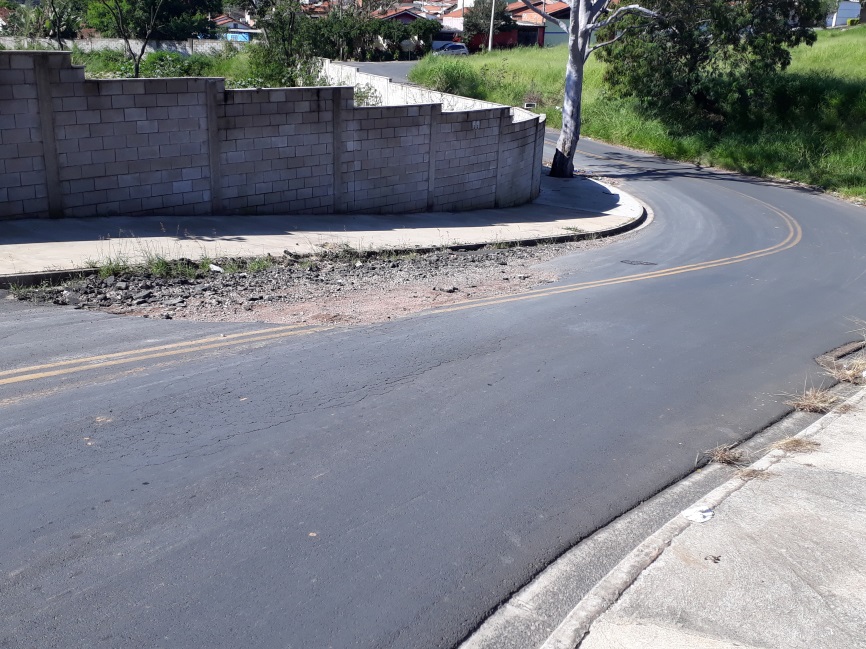 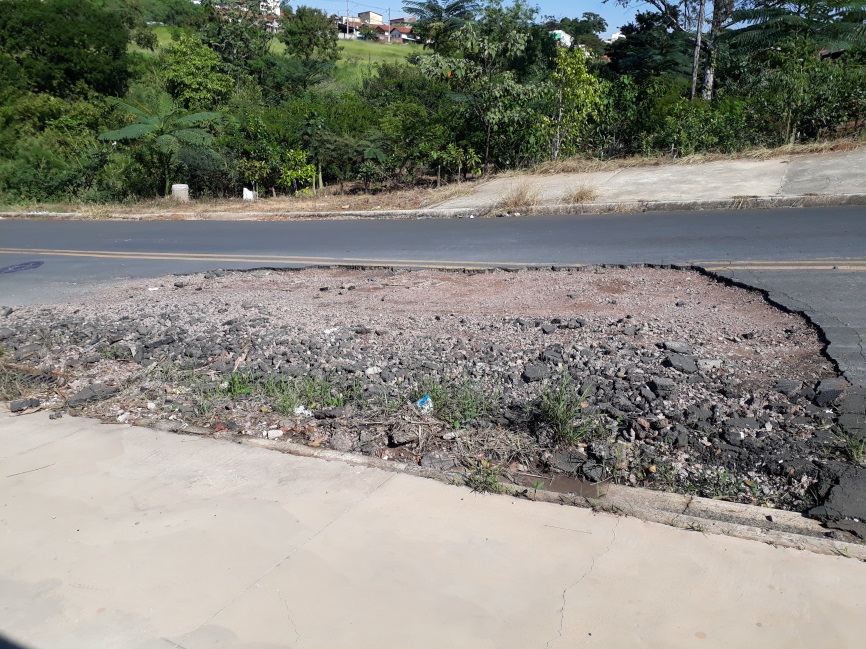 